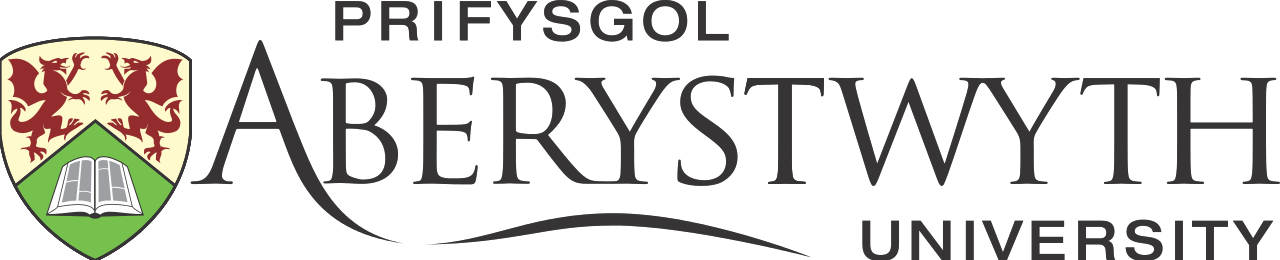 Institute of Mathematics, Physics and Computer Science			Thesis Submission ReceiptThe above thesis and documentation have been received today.  Date:Candidate:Thesis Title:Number of copies:                                       Number of volumes per copy:Documents included: 	Signed declarations bound in, 2 copies of Notice of Candidature				Loose Summary Sheet, Electronic versionSignature:Institute of Mathematics, Physics and Computer Science			Thesis Submission ReceiptThe above thesis and documentation have been received today.  Date:Candidate:Thesis Title:Number of copies:                                       Number of volumes per copy:Documents included: 	Signed declarations bound in, 2 copies of Notice of Candidature				Loose Summary Sheet, Electronic versionSignature: